Attachment EDepartment of CommerceUnited States Census BureauAnnual Survey of Manufactures (ASM)OMB Control No. 0607-0449Electronic Instrument Selected Screen ShotsWelcome ScreenBurden Statement Screen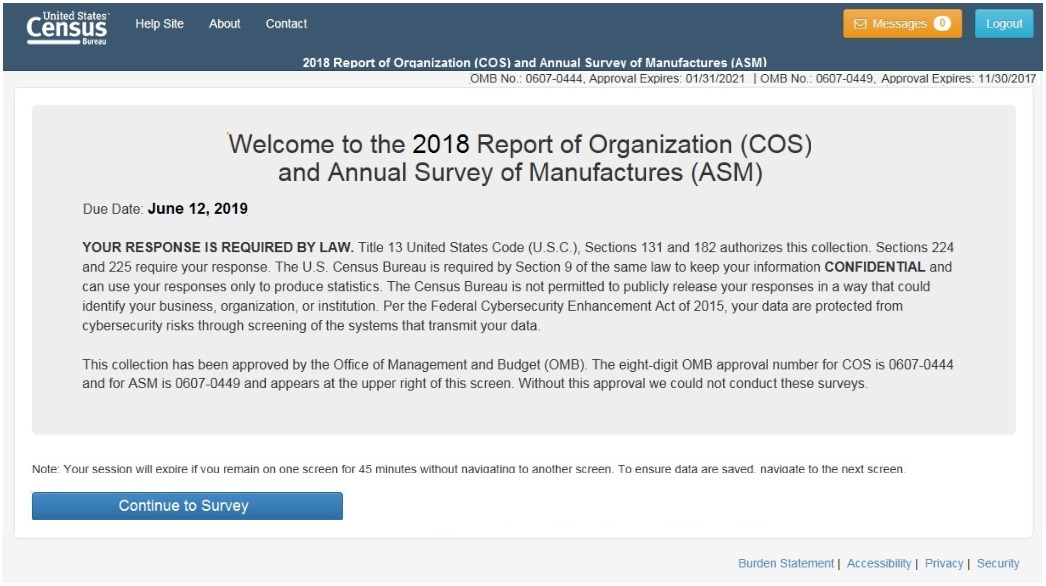 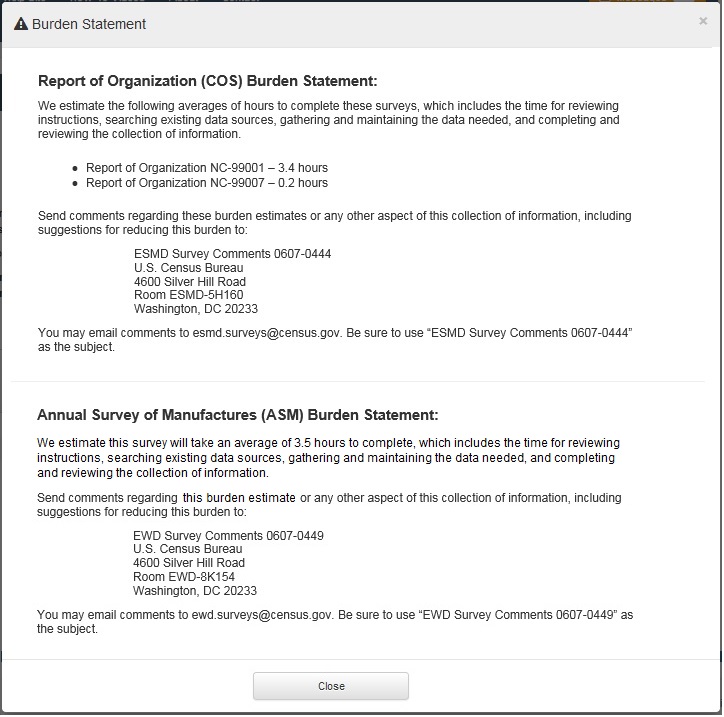 